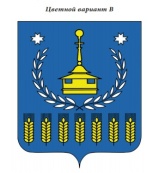 СОВЕТ ДЕПУТАТОВМУНИЦИПАЛЬНОГО ОБРАЗОВАНИЯ«МУНИЦИПАЛЬНЫЙ ОКРУГ ВОТКИНСКИЙ РАЙОН УДМУРТСКОЙ РЕСПУБЛИКИ»«УДМУРТ ЭЛЬКУНЫСЬ ВОТКА ЁРОС МУНИЦИПАЛ ОКРУГ»МУНИЦИПАЛ КЫЛДЫТЭТЫСЬДЕПУТАТЪЁСЛЭН КЕНЕШСЫРЕШЕНИЕ «26» августа  2022  года                                                                                                       №290г. ВоткинскОб утверждении Правил содержания домашних животныхна территории муниципального образования«Муниципальный округ Воткинский район Удмуртской Республики»В соответствии с Федеральным законом от 06.10.2003 года № 131-ФЗ «Об общих принципах организации местного самоуправления в Российской Федерации», Федеральным законом от 27.12.2018 года № 498-ФЗ «Об ответственном обращении с животными и о внесении изменений в отдельные законодательные акты Российской Федерации», Законом Российской Федерации от 14.05.1993 года № 4979-I «О ветеринарии», Федеральным законом от 24.04.1995 года № 52-ФЗ «О животном мире», Уставом муниципального образования «Муниципальный округ Воткинский район Удмуртской Республики»,Совет депутатов муниципального образования «Муниципальный округ Воткинский район Удмуртской Республики» РЕШИЛ:1. Утвердить прилагаемые Правила содержания домашних животных на территории муниципального образования «Муниципальный округ Воткинский район Удмуртской Республики».2. Признать утратившим силу нормативные акты сельских поселений, располагавшихся на территории Воткинского района:1) решение Совета депутатов муниципального образования «Болгуринское» от 17.11.2020 года № 189 «Об утверждении Правил содержания домашних животных на территории муниципального образования «Болгуринское» Воткинского района»;2) решение Совета депутатов муниципального образования «Болгуринское» от 24.03.2021 года № 210 «О внесении изменений и дополнений в Правила содержания домашних животных на территории муниципального образования «Болгуринское»;3) решение Совета депутатов муниципального образования «Большекиварское» от 24.10.2018 года № 86 «Об утверждении Правил содержания домашних животных на территории муниципального образования «Большекиварское»;4) решение Совета депутатов муниципального образования «Большекиварское» от 24.12.2020 года № 173 «О внесении изменений и дополнений в Правила содержания домашних животных на территории муниципального образования «Большекиварское»;5) решение Совета депутатов муниципального образования «Большекиварское» от 18.03.2021 года № 185 «О внесении изменений и дополнений в Правила содержания домашних животных на территории муниципального образования «Большекиварское»;6) решение Совета депутатов муниципального образования «Верхнеталицкое» от 03.09.2018 года № 72 «Об утверждении Правил содержания домашних животных на территории муниципального образования «Верхнеталицкое» Воткинского района»;7) решение Совета депутатов муниципального образования «Верхнеталицкое» от 27.01.2021 года № 168 «О внесении изменений и дополнений в Правила содержания домашних животных на территории муниципального образования «Верхнеталицкое»;8) решение Совета депутатов муниципального образования «Гавриловское» от 11.09.2018 года № 100 «Об утверждении Правил содержания домашних животных на территории муниципального образования «Гавриловское» Воткинского района»;9) решение Совета депутатов муниципального образования «Гавриловское» от 26.02.2021 года № 4-221 «О внесении изменений и дополнений в Правила содержания домашних животных на территории муниципального образования «Гавриловское»;10) решение Совета депутатов муниципального образования «Июльское» от 30.08.2018 года № 92 «Об утверждении Правил содержания домашних животных на территории муниципального образования «Июльское» Воткинского района»; 11) решение Совета депутатов муниципального образования «Июльское» от 25.02.2021 года № 213 «О внесении изменений и дополнений в Правила содержания домашних животных на территории муниципального образования «Июльское»;12) решение Совета депутатов муниципального образования «Камское» от 20.09.2018 года № 80 «Об утверждении Правил содержания домашних животных на территории муниципального образования «Камское» Воткинского района»;13) решение Совета депутатов муниципального образования «Камское» от 29.12.2020 года № 170 «О внесении изменений и дополнений в Правила содержания домашних животных на территории муниципального образования «Камское»;14) решение Совета депутатов муниципального образования «Кварсинское» от 03.10.2018 года № 92 «Об утверждении Правил содержания домашних животных на территории муниципального образования «Кварсинское» Воткинского района»;15) решение Совета депутатов муниципального образования «Кварсинское» от 24.03.2021 года № 208 «О внесении изменений и дополнений в Правила содержания домашних животных на территории муниципального образования «Кварсинское»;16) решение Совета депутатов муниципального образования «Кукуевское» от 13.09.2018 года № 86 «Об утверждении Правил содержания домашних животных на территории муниципального образования «Кукуевское» Воткинского района»;17) решение Совета депутатов муниципального образования «Кукуевское» от 18.03.2021 года № 194 «О внесении изменений и дополнений в Правила содержания домашних животных на территории муниципального образования «Кукуевское»;18) решение Совета депутатов муниципального образования «Нововолковское» от 26.09.2018 года № 87 «Об утверждении Правил содержания домашних животных на территории муниципального образования «Нововолковское» Воткинского района»;19) решение Совета депутатов муниципального образования «Нововолковское» от 17.03.2021 года № 174 «О внесении изменений и дополнений в Правила содержания домашних животных на территории муниципального образования «Нововолковское»;20) решение Совета депутатов муниципального образования «Первомайское» от 26.09.2018 года № 90 «Об утверждении Правил содержания домашних животных на территории муниципального образования «Первомайское» Воткинского района»;21) решение Совета депутатов муниципального образования «Первомайское» от 30.11.2020 года № 170 «О внесении изменений и дополнений в Правила содержания домашних животных на территории муниципального образования «Первомайское»;22) решение Совета депутатов муниципального образования «Перевозинское» от 15.09.2018 года № 115 «Об утверждении Правил содержания домашних животных на территории муниципального образования «Перевозинское»;23) решение Совета депутатов муниципального образования «Перевозинское» от 25.12.2020 года № 231 «О внесении изменений и дополнений в Правила содержания домашних животных на территории муниципального образования «Перевозинское» Воткинского района»;24) решение Совета депутатов муниципального образования «Перевозинское» от 24.03.2021 года № 237 «О внесении изменений и дополнений в Правила содержания домашних животных на территории муниципального образования «Перевозинское»;25) решение Совета депутатов муниципального образования «Светлянское» от 17.09.2018 года № 91 «Об утверждении Правил содержания домашних животных на территории муниципального образования «Светлянское» Воткинского района»;26) решение Совета депутатов муниципального образования «Светлянское» от 05.03.2021 года № 34-190.2 «О внесении изменений и дополнений в Правила содержания домашних животных на территории муниципального образования «Светлянское»;3. Настоящее решение вступает в силу с 1 сентября 2022 года.4. Опубликовать настоящее решение на официальном сайте муниципального образования «Муниципальный округ Воткинский район Удмуртской Республики» в информационно-телекоммуникационной сети «Интернет» и  в средстве массовой информации «Вестник правовых актов муниципального образования «Воткинский район».Председатель Совета депутатов                                                          М.В.ЯркоГлава муниципального образования                                                   И.П. Прозоровг. Воткинск«26» августа 2022 года№290УТВЕРЖДЕНЫ решением Совета депутатов муниципального образования «Муниципальный округ Воткинский район Удмуртской Республики»от 26.08.2022 года №290ПРАВИЛА СОДЕРЖАНИЯ ДОМАШНИХ ЖИВОТНЫХНА ТЕРРИТОРИИ МУНИЦИПАЛЬНОГО ОБРАЗОВАНИЯ«МУНИЦИПАЛЬНЫЙ ОКРУГ ВОТКИНСКИЙ РАЙОН УДМУРТСКОЙ РЕСПУБЛИКИ»
I. Общие положения1. Настоящие Правила регулируют отношения в сфере содержания домашних (сельскохозяйственных) животных, птиц и пчёл (далее – домашние животные), а также обеспечения безопасности людей и принадлежащего им имущества от неблагоприятного физического, санитарного и психологического воздействия указанных животных.2. Настоящие правила обязательны для исполнения всеми физическими, должностными и юридическими лицами (вне зависимости от их организационно-правовой формы и ведомственной принадлежности), осуществляющими свою деятельность или проживающими (находящимися) на территории муниципального образования «Муниципальный округ Воткинский район Удмуртской Республики».3. Настоящие Правила не распространяются на отношения в сфере содержания животных, которых используют научные, научно-исследовательские, медицинские организации и организации Министерства обороны Российской Федерации, Министерства внутренних дел Российской Федерации, Федеральной службы безопасности Российской Федерации и другие органы государственной власти в служебных целях или как объекты научных исследований.4. В настоящих Правилах используются следующие понятия:1) предусмотренные статьей 2 Федерального закона от 27.12.2018 года № 498-ФЗ «Об ответственном обращении с животными и о внесении изменений в отдельные законодательные акты Российской Федерации» – в значении, предусмотренном указанной статьей;2) сельскохозяйственные животные – домашние животные, а также предусмотренные настоящими Правилами пушные животные, постоянно или временно находящиеся на содержании владельца с целью получения продукции животноводства либо обеспечения сельскохозяйственного производства и содержащиеся в специальных местах вне жилых помещений, к которым относятся:- сельскохозяйственный продуктивный скот (коровы, быки, лошади, овцы, козы, бараны, свиньи и т.п.), - птица (куры, утки, гуси, индейки, цесарки, перепела, страусы и т.п.);- пушные животные, разводимые в клетках (кролики, лисицы, соболя, норки, хорьки, песцы, енотовидные собаки, нутрии); - пчелы;3) содержание домашних животных – действия, совершаемые собственниками (владельцами) домашних животных для сохранения жизни животных, физического и психического их здоровья, получения полноценного потомства при соблюдении ветеринарно-санитарных норм, а также для обеспечения общественного порядка и безопасности граждан и представителей животного мира.II. Общие правила содержания домашних животных5. Содержание домашних животных допускается при условии соблюдения прав и законных интересов физических и юридических лиц, требований пожарной безопасности, санитарно-гигиенических, экологических и иных требований законодательства.6. При содержании домашних животных их собственники (владельцы) должны обеспечивать условия, соответствующие биологическим и индивидуальным особенностям домашних животных, а также удовлетворять их потребности в пище, воде, сне, естественной активности.7. Собственники (владельцы) домашних животных имеют право:1) получать необходимую информацию в обществах (клубах) собственников (владельцев) домашних животных, ветеринарных организациях и сельскохозяйственных заведениях о порядке регистрации, содержания, разведения домашних животных;2) перевозить животных всеми видами транспорта с соблюдением требования правил перевозки животных для данного вида транспорта;3) обеспложивать (выхолащивать) принадлежащих им домашних животных.8. При содержании домашних животных собственники (владельцы) обязаны:1) исполнять обязанности, связанные с идентификацией и учетом домашних животных, в соответствии с действующим ветеринарным законодательством;2) содержать домашних животных в соответствии с их биологическими особенностями, гуманно обращаться с ними, не оставлять без пищи и воды, а в случае заболевания оказать квалифицированную ветеринарную помощь;3) предотвращать причинение домашними животными вреда жизни и здоровью граждан или ущерба их имуществу и имуществу юридических лиц (в том числе другим домашним животным);4) соблюдать правила общественного порядка, санитарно-гигиенические и ветеринарные правила содержания домашних животных в соответствии с действующим законодательством, в том числе при проведении выставок домашних животных;5) осуществлять санитарно-гигиенические мероприятия, обеспечивающие предупреждение болезней домашних животных, а также производить их вакцинацию от бешенства (других заболеваний) и дегельминтизацию;6) выполнять предписания должностных лиц органов государственного санитарно-эпидемиологического и ветеринарного надзора, в том числе по требованию указанных должностных лиц представлять домашних животных для осмотра, диагностических исследований, профилактических прививок и обработок;7) немедленно сообщать в ветеринарные учреждения и органы здравоохранения обо всех случаях укусов домашним животным человека или животного и доставлять не позднее трех суток свое домашнее животное, нанесшее укус, в ближайшее ветеринарное учреждение для осмотра и карантина под наблюдением специалистов при наличии к тому оснований;8) немедленно сообщать в ветеринарные учреждения о случаях внезапного падежа, необычного поведения или одновременного массового заболевания всех видов домашних животных и до прибытия специалистов в области ветеринарии изолировать этих животных (трупы животных);9) оформить ветеринарный сопроводительный документ установленного образца, когда такой документ необходим в соответствии с требованиями действующего законодательства при перевозке животных;10) обеспечивать соблюдение Правил дорожного движения при перегоне животных по улицам и дорогам, через улицы и дороги, не создавать аварийных ситуаций, не допускать загрязнения проезжей части и тротуаров;11) не допускать безнадзорного нахождения принадлежащих гражданам и юридическим лицам животных на территории мест общего пользования как в пределах границ населенных пунктов (улицы, площади и т.п.), так и за их пределами (в лесах, на полях, в пределах водных объектов);12) не допускать домашних животных на территории и в помещения образовательных (в том числе и дошкольных) учреждений, учреждений здравоохранения, предприятий и организаций, осуществляющих торговлю и общественное питание, на детских и спортивных площадках, за исключением случаев, предусмотренных подпунктом 2 пункта 17 настоящих Правил. Указанные организации и предприятия обязаны помещать знаки установленного образца о запрете посещения объектов с домашними животными;13) не допускать загрязнения домашними животными продуктами их жизнедеятельности мест общего пользования в жилых домах, коммунальных квартирах, на лестничных клетках, а также в общественных местах: на детских и спортивных площадках, на проезжей части дорог и на обочинах, на пешеходных дорожках, тротуарах, в скверах, во дворах и т.д. В случае загрязнения указанных мест собственники (владельцы) животных обязаны обеспечить уборку с применением средств индивидуальной гигиены (полиэтиленовая тара, совки и т.д.);14) не допускать купание и водопой домашних животных в местах массового отдыха граждан, а также в пределах 500 м вверх по течению от таких мест;15) строго соблюдать ветеринарно-санитарные правила забоя, переработки и реализации продуктов животноводства;16) содержать в надлежащем санитарном состоянии животноводческие помещения и сооружения для переработки продуктов животноводства;17) не оставлять домашнее животное без попечения;18) не оставлять павших животных без захоронения;9. Гражданам и юридическим лицам на территории муниципального образования «Муниципальный округ Воткинский район Удмуртской Республики» запрещается принудительное изъятие из естественной среды обитания и содержание в домашних условиях диких животных, за исключением ежей, зайцев, сусликов, за исключением содержания таких животных в служебных целях (дрессировщиками, работниками зоопарков и иными специалистами), а также в целях разведения пушных животных, перечисленных в абзаце четвертом подпункта 2 пункта 4 настоящих Правил, при создании для них надлежащих условий содержания, соответствующих их образу жизни.10. Число домашних животных, содержащихся как в жилых помещениях, так и специальных помещениях, определяется условиями их содержания, которые должны соответствовать требованиям федерального законодательства в области охраны здоровья граждан, санитарно-эпидемиологического благополучия населения, общественного порядка, ветеринарии, нормам общежития и не нарушать права граждан.11. При обращении с домашними животными запрещается:1) использование инвентаря и иных приспособлений, травмирующих домашних животных.2) жестокое обращение с животными; 3) использование домашних животных в условиях чрезмерных физиологических нагрузок.4) натравливание (понуждение к нападению) на людей или на других домашних животных.5) организация и проведение зрелищных мероприятий, допускающих жестокое обращение с домашними животными, в том числе организация, проведение и пропаганда боев с участием домашних животных.6) разведение и содержание животных, птиц и пчёл в квартирах жилых домов (за исключением собак и кошек, декоративных животных (мышей, крыс, хомячков, шиншилл и т.п.), декоративных рыб, декоративных и певчих птиц), на балконах и лоджиях, в местах общего пользования жилых домов (на лестничных клетках, на чердаках, в подвалах и в других подсобных помещениях), а также в гаражах;7) производить умерщвление домашних животных, а также отлов бесхозяйных домашних животных в присутствии детей.12. При ликвидации очагов особо опасных болезней животных может осуществляться отчуждение животных и изъятие продукции животноводства на условиях и в порядке, предусмотренном постановлением Правительства РФ от 26.05.2006 года № 310.III. Особенности содержания собак и кошек13. Помимо обязанностей, предусмотренных пунктом 8 настоящих Правил, на владельцев собак и кошек возлагаются дополнительные обязанности:1) производить вакцинацию животных от бешенства и других заболеваний, начиная с трехмесячного возраста независимо от их породы, в ветеринарных учреждениях;2) выгуливать собак с соблюдением требований, установленных пунктом 17 настоящих Правил;3) производить выгул животных в специальных местах, определенных Администрацией муниципального образования «Муниципальный округ Воткинский район Удмуртской Республики» (далее – Администрация).14. Требования к обустройству и содержанию площадок для дрессировки и (или) выгула собак устанавливаются Правилами благоустройства муниципального образования «Муниципальный округ Воткинский район Удмуртской Республики», принятыми в установленном порядке.15. Владельцы собак, имеющие земельный участок, могут содержать собак в свободном выгуле только на принадлежащей им территории на привязи или обеспеченной ограждением, исключающими проникновение домашнего животного за пределы ограждения, а при свободном выгуле в пределах указанной территории потенциально опасных собак – с установлением предупреждающей надписи при входе на этой территорию.16. Собственник (владелец) имеет право оставлять собаку возле мест общего пользования в наморднике, на короткой привязи и в наморднике, исключающими причинение вреда жизни и здоровью граждан или ущерба их имуществу и имуществу юридических лиц.17. При выгуле собак:1) запрещается выводить из жилых помещений (домов), с изолированных территорий в общие дворы, на улицу или иные общественные места без поводка и намордника потенциально опасных собак, перечень которых установлен постановлением Правительства Российской Федерации, а при следовании из указанных помещений к местам выгула и обратно – и в отношении всех иных собак;2) инвалидам по зрению разрешается посещение с собакой-поводырем магазинов, организаций общественного питания, медицинских, культурных и общеобразовательных учреждений и организаций, а также специализированные объекты, предназначенные для их посещения совместно с животными; 3) запрещается выгуливать собак и появляться с ними в общественных местах и транспорте лицам, находящимся в состоянии алкогольного, токсического, наркотического опьянения;4) запрещается выгуливать собак высотой в холке свыше 40 см детям до 14 лет.18. Перевозка животных их владельцами в общественном транспорте разрешается при следующих условиях:1) собаки должны быть на коротком поводке и в наморднике, с прикрепленным к ошейнику номерным знаком; мелкие собаки и кошки – в сумках или в контейнерах;2) владелец собаки должен иметь при себе предусмотренные законодательством документы на принадлежащее ему животное, а также справку о вакцинации против бешенства.IV. Особенности содержания сельскохозяйственных животных 19. На территории муниципального образования «Муниципальный округ Воткинский район Удмуртской Республики» содержание сельскохозяйственных животных допускается при соблюдении их собственниками (владельцами) действующего ветеринарного законодательства, настоящих Правил, а также при условии соблюдения размера санитарно-защитной зоны в случае, если такие требования установлены. 20. Домашние животные и птица должны содержаться в специально приспособленных помещениях. 21. Предельный размер поголовья сельскохозяйственных животных и птицы определяется собственником (владельцем) самостоятельно в зависимости от расстояния от помещений для содержания и разведения животных (птицы) до объектов жилой застройки в соответствии с ветеринарными и санитарно-эпидемиологическими правилами и нормативами, утвержденными в установленном порядке.22. Свободное перемещение сельскохозяйственных животных допускается в пределах:1) помещения, в котором они содержится;2) огороженной территории земельного участка, принадлежащего владельцу сельскохозяйственных животных, с применением мер, исключающих случаи выхода животного за пределы участка;3) в период с 1 мая по 1 ноября каждого года на специально установленных местах выпаса сельскохозяйственных животных (пастбищах).23. Места пастбищ для выпаса сельскохозяйственных животных определяются в соответствии с Земельным кодексом Российской Федерации постановлениями Администрации. 24. Выпас сельскохозяйственных животных осуществляется индивидуально их владельцем, либо в общественном (коллективном) стаде под наблюдением владельца (владельцев) или по их поручению иного лица (пастуха). Выпас производится с 7.00 часов утра до 19.00 часов вечера. Каждый владелец лично сопровождает и сдаёт утром и принимает вечером своих сельскохозяйственных животных от пастуха.25. Владельцы (собственники) сельскохозяйственных животных или пастухи при выпасе сельскохозяйственных животных обязаны:1) осуществлять постоянный надзор за сельскохозяйственными животными в процессе всего времени пастьбы (выгула) на неогороженных территориях, не допуская их перемещение на участки, не предназначенные для этих целей;2) исключать возможность выхода скота и домашней птицы на сельскохозяйственные угодья, на территории учреждений и организаций независимо от их организационно-правовых форм и форм собственности, а также на территории больниц, школ, детсадов, спортивных и детских площадок, парков, скверов, мест захоронений;3) содержать сельскохозяйственных животных в ночное время в загонах;4) осуществлять выпас быков-производителей только на цепной привязи;5) не допускать передвижение сельскохозяйственных животных на территории населённых пунктов без сопровождения их владельцев (собственников) или пастуха.26. При выпасе сельскохозяйственных животных запрещается:1) производить выпас на особо охраняемых территориях, определяемых федеральным и республиканским законодательством и нормативными актами органов местного самоуправления;2) производить выпас в общественных (коллективных) стадах сельскохозяйственных животных, не подвергнутых плановым весенне-осенним диагностическим обследованиям и вакцинациям;3) оставлять сельскохозяйственных животных и птицу в режиме безнадзорного выгула на улицах и других составных частях населенных пунктов, а также в местах или в условиях, при которых ими может быть осуществлена потрава сельскохозяйственных посевов и насаждений, их повреждение и уничтожение, а также могут быть созданы помехи движению транспортных средств на автомобильных дорогах общего пользования.27. Перевозка сельскохозяйственных животных должна осуществляться в порядке, установленном действующим законодательством.28. Допускается хранить навоз на территории частных домовладений в хозяйственной зоне в виде куч плотно укрытых материалом (пленкой) до стадии перегноя с последующим внесением в почву в виде органических удобрений или иной формой утилизации.29. При хранении навоза запрещается:1) складировать и хранить навоз (в том числе временно) на территории, прилагающей к частным домовладениям, к улицам, переулкам, площадям, паркам, в лесополосах и на пустырях;2) загружать навоз в мусорные контейнеры, предназначенные для вывоза твердых коммунальных отходов.30. Убой сельскохозяйственных животных для личного использования осуществляется владельцем (собственником) животных либо по его поручению иным лицом на территории домовладения владельца (собственника) этих животных.31. Запрещается производить убой сельскохозяйственных животных на территориях, прилегающим к домовладениям.32. На территории частных домовладений запрещается промышленный убой сельскохозяйственных животных, под которым понимается деятельность, связанная с закупкой и убоем сельскохозяйственных животных с предпринимательской целью, а также систематический убой сельскохозяйственных животных, принадлежащих другим лицам, за плату.33. Лица, занимающиеся промышленным убоем сельскохозяйственных животных, обязаны производить убой на убойных пунктах (бойнях), требования к размещению которых устанавливаются Правилами землепользования и застройки, а также градостроительными регламентами муниципального образования «Муниципальный округ Воткинский район Удмуртской Республики», санитарно-эпидемиологическими и ветеринарными требованиями, утвержденными в установленном порядке.V. Особенности содержания пчёл34. Содержание пчёл осуществляется в соответствии с Ветеринарными правилами содержания медоносных пчел в целях их воспроизводства, разведения, реализации и использования для опыления сельскохозяйственных энтомофильных растений и получения продукции пчеловодства, утвержденными приказом Минсельхоза России от 23.09.2021 года № 645. VI. Животные без владельца35. Деятельность в отношении животных без владельцев на территории муниципального образования осуществляется в соответствии с главой 4 Федерального закона от 27.12.2018 года № 498-ФЗ «Об ответственном обращении с животными и о внесении изменений в отдельные законодательные акты Российской Федерации» (далее – Федеральный закон № 498-ФЗ) и Законом Удмуртской Республики от 01.10.2012 года № 50-РЗ «О наделении органов местного самоуправления отдельными государственными полномочиями Удмуртской Республики по организации мероприятий при осуществлении деятельности по обращению с животными без владельцев» (далее – Закон УР № 50-РЗ), методическими указаниями и порядком организации деятельности приютов для животных и норм содержания животных в них, утверждаемыми Правительством Удмуртской Республики, а также нормативными и методическими актами Главного управления ветеринарии Удмуртской Республики (далее – уполномоченный орган).36. Мероприятия при осуществлении деятельности по обращению с животными без владельцев включают в себя:1) отлов животных без владельцев, в том числе их транспортировку и немедленную передачу в приюты для животных;2) содержание животных без владельцев в приютах для животных в соответствии с частью 7 статьи 16 Федерального закона № 498-ФЗ;3) возврат потерявшихся животных их владельцам, а также поиск новых владельцев поступившим в приюты для животных животным без владельцев;4) возврат животных без владельцев, не проявляющих немотивированной агрессивности, на прежние места их обитания после проведения мероприятий, указанных в подпункте 2 настоящего пункта;5) размещение в приютах для животных и содержание в них животных без владельцев, которые не могут быть возвращены на прежние места их обитания, до момента передачи таких животных новым владельцам или наступления естественной смерти таких животных.37. В качестве исполнителей мероприятий, предусмотренных пунктом 36 настоящих Правил, привлекаются юридические лица, индивидуальные предприниматели на основе договоров (контрактов), заключенных в соответствии с законодательством Российской Федерации о контрактной системе в сфере закупок товаров, работ, услуг для обеспечения государственных и муниципальных нужд (далее – исполнители).38. Животные без владельцев подлежат отлову с применением разрешенных лекарственных средств и (или) препаратов для ветеринарного применения, способов и технических приспособлений, не приводящих к увечьям, травмам или гибели животных. Исполнители, осуществляющие отлов животных без владельцев, несут ответственность за их жизнь и здоровье.39. К работе по отлову животных допускаются совершеннолетние лица, не состоящие на учете в психоневрологическом и наркологическом диспансерах, прошедшие инструктаж по технике безопасности при работе с животными и иммунизированные против бешенства.40. Не подлежат отлову стерилизованные животные без владельцев, имеющие неснимаемые или несмываемые метки, за исключением животных без владельцев, проявляющих немотивированную агрессивность в отношении других животных или человека.Не допускается осуществлять отлов животных без владельцев в присутствии детей, за исключением случаев, если животные без владельцев представляют общественную опасность.41. В случае отлова животных, имеющих владельцев или имеющих на ошейниках или иных предметах (в том числе чипах, метках) сведения об их владельцах, исполнители передают животных их владельцам. Порядок возврата животных их владельцам осуществляются в соответствии с порядком организации деятельности приютов для животных и нормами содержания животных в них, утверждаемыми Правительством Удмуртской Республики. Сведения о передаче животных владельцам заносятся в учетные документы по установленной форме.42. Все отловленные животные без владельцев подлежат незамедлительной перевозке и передаче в приют для животных в условиях, исключающих травмирование или гибель животных без владельцев. Перевозка животных без владельцев осуществляется с соблюдением Правил дорожного движения Российской Федерации, утвержденных в установленном порядке.43. Перевозка животных осуществляется при условии их отделения друг от друга надежными перегородками (за исключением щенят одного помета с сукой, котят одного помета с кошкой).44. Автотранспортное средство для транспортировки животных без владельцев должно быть:1) специализированным;2) технически исправным;3) оснащено устройствами и приспособлениями, обеспечивающими безопасную транспортировку животных без владельцев в приют для животных;4) укомплектовано набором ошейников, поводков, намордников (для их применения в случае необходимости);5) укомплектовано аптечкой для оказания экстренной помощи человеку, а также животным без владельцев с набором ветеринарных препаратов;6) обеспечено запасом питьевой воды для животных без владельцев;7) оснащено ясно читаемой надписью с полным наименованием и контактными данными исполнителя.45. Нахождение отловленных животных без владельцев в автотранспортном средстве с момента отлова до передачи животных без владельцев в приют для животных не должно превышать шести часов.46. Исполнители по окончании каждого рабочего дня, при условии осуществления в этот день отлова и транспортировки животных без владельцев, проводят дезинфекцию автотранспортного средства, кузова, клеток и иных приспособлений, используемых для транспортировки животных без владельцев.47. Содержание отловленных животных без владельцев в местах и пунктах временного содержания животных, не являющихся приютами для животных, не допускается.48. Исполнители ведут учет объема выполненных работ и передают в приют для животных сведения об отловленных животных без владельцев при их сдаче в приют для животных. Копии учетных документов, предоставляемых приютом для животных, о приемке животных без владельцев приютом для животных остаются у исполнителя.49. Количество животных без владельцев, отловленных и транспортированных в приюты для животных, а также животных без владельцев, возвращенных на прежние места обитания или их владельцам, подлежат учету в соответствии с учетными документами и порядком их ведения, утвержденными уполномоченным органом. Срок хранения учетных документов устанавливается исполнителем, но не может быть менее 5 лет.50. Исполнители обязаны представлять учетные документы по требованию уполномоченного органа или Администрации.VII. Умерщвление домашних животных,порядок утилизации и уничтожения их трупов 51. Умерщвление домашних животных производится в случае особо опасных заболеваний, при регулировании численности бездомных животных, при появлении нежелательного потомства, по желанию их владельцев. Умерщвление осуществляется ветеринарными специалистами путем усыпления либо иными гуманными способами. 52. Собственники (владельцы) домашних (сельскохозяйственных) животных в срок не более суток с момента гибели домашнего (сельскохозяйственного) животного обязаны известить об этом специалиста в области ветеринарии, который на месте по результатам осмотра определяет порядок утилизации или уничтожения биологических отходов.53. Обязанность по доставке трупа домашнего животного для утилизации возлагается на его собственника (владельца).54. Перемещение, хранение, переработка и утилизация биологических отходов осуществляется в порядке, предусмотренном ветеринарными правилами, принятыми в установленном порядке.55. Запрещается сброс трупов домашних животных на свалки и полигоны для захоронения.VIII. Контроль за соблюдением настоящих Правил, ответственность за их несоблюдение56. Полномочия по осуществлению контроля за соблюдением настоящих Правил физическими и юридическими лицами выполняют начальники территориальных отделов (управления) Администрации либо по их поручению специалист соответствующего территориального отдела (управления).57. В целях обеспечения соблюдения настоящих Правил должностные лица, указанные в пункте 56 настоящих Правил, обязаны:1) информировать владельцев домашних животных правилах их содержания, проводить иную разъяснительную работу в целях предупреждения нарушений настоящих Правил;2) выявлять и документировать факты нарушений настоящих Правил, направлять собранные материалы в уполномоченные органы для привлечения виновного лица к административной ответственности.58. Проведение контроля за соблюдением настоящих Правил осуществляется в форме постоянного мониторинга территории, подведомственной территориальному отделу (управлению) Администрации, фиксации нарушений настоящих Правил, установленных в ходе такого мониторинга.59. В случае установления в ходе проведения мониторинга территории, подведомственной территориальному отделу (управлению) Администрации, нарушения требований настоящих Правил, незамедлительно составляется Акт выявленных нарушений требований муниципального нормативного правового акта (далее – Акт) в двух экземплярах (приложение к настоящим Правилам), который должен содержать:1) время и место его составления;2) описание места выявленного нарушения (при наличии – с указанием адреса), а также описание обстоятельств выявленного нарушения;3) указание на фамилию, имя, отчество лица, совершившего нарушение Правил содержания домашних животных с указанием его регистрации по месту жительства (по месту пребывания), а если они не совпадают с фактическим местом жительства – адрес фактического места жительства;4) указание на пункты (подпункты) настоящих Правил, которые нарушены;5) принятое решение. 60. В целях подтверждения факта нарушения настоящих Правил к Акту также прилагаются (при наличии):1) фототаблица, каждый лист которой удостоверяется подписью лица, составившего Акт, с нумерацией каждого фотоснимка и кратким описанием того, что находится на фотографии; 2) выписка из Единого государственного реестра недвижимости;3) выписка из поквартирной карточки или из похозяйственной книги;4) иная информация, подтверждающая наличие нарушения и иные имеющие значение обстоятельства.61. Уполномоченное лицо, составившее Акт, принимает меры к установлению лица, нарушившего настоящие Правила.62. На основании Акта лицо, выявившее нарушение настоящих Правил направляет собранные материалы в орган (должностному лицу), уполномоченному на составление протокола об административном правонарушении.63. Вред, причиненный личности или имуществу гражданина, а также вред, причиненный имуществу юридического лица, домашними животными, возмещается их владельцами в соответствии с действующим законодательством.Приложение к Правилам содержания домашних животных на территории муниципального образования «Муниципальный округ Воткинский район Удмуртской Республики»АКТ № ____выявленных нарушений требованийПравил содержания домашних животных на территории муниципального образования «Муниципальный округ Воткинский район Удмуртской Республики»_______________________						«____» __________ 20___                 (место составления)	«____» час. «____» мин.Территориальным отделом (управлением) «____________________________» Администрации муниципального образования «Муниципальный округ Воткинский район Удмуртской Республики» в лице: ________________________________________________________________________________(фамилия, инициалы, наименование должности)с участием: ______________________________________________________________________(Ф.И.О. лица, принявшего участие)в присутствии: ___________________________________________________________________(наименование юридического лица, Ф.И.О представителя (работника) юридического лица, Ф.И.О. физического лица)________________________________________________________________________________в ходе мониторинга территории муниципального образования «Муниципальный округ Воткинский район Удмуртской Республики» выявлены следующие нарушения Правил содержания домашних животных муниципального образования «Муниципальный округ Воткинский район Удмуртской Республики»:________________________________________________________________________________________________________________________________________________________________________________________________________________________________________________________________________________________________________________________________________________________________________________________________________________________________________________________________________________________________________________________________________________________________________________Таким образом, __________________________________________________________________(Ф.И.О. дата рождения лица, совершившего нарушение муниципального нормативного правового акта)совершил(а) нарушение требований ________________________________ Правил содержания            (указывается нарушенные пункты и подпункты)домашних животных на территории муниципального образования «Муниципальный округ Воткинский район Удмуртской Республики».При выявлении нарушения производились (указать выполненные действия): ________________________________________________________________________________________________________________________________________________________________Подпись лица (лиц), составившего Акт ________________________________________________________________________________С Актом ознакомлен, копию Акта получил____________________________________________(Ф.И.О. лица, совершившего нарушение (его представителя) и их подпись)Пометка об отказе ознакомления с Актом ____________________________________________ (подпись лица, составившего акт)